PRESS RELEASEOctober 18, 2016Fugitive from Justice ArrestedOn the afternoon of October 18, 2016, deputies with the Adams County Sheriff’s Office Special Response Team received a tip that Christopher Taylor (who has been previously convicted in Alabama for Robbery and served a 20 year prison term) was living in a trailer park in Adams County and had active felony warrants in Saraland, Alabama for Theft of Property (3rd Degree) and Fraudulent Use of a Credit Card x2.  Deputies were able to locate Taylor and arrest him without incident at a trailer park in Kingston. Taylor is being held without bond pending extradition to Alabama.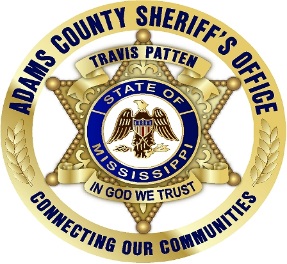 ADAMS COUNTY SHERIFF’S OFFICETravis Patten, Sheriff306 State St.Natchez, MS  39120Phone:  601-442-2752                                                                      Fax:  601-442-3926